ScienceThis week we are looking closely at different leaves. Please complete the challenge below, but please be careful when using scissors to cut them up.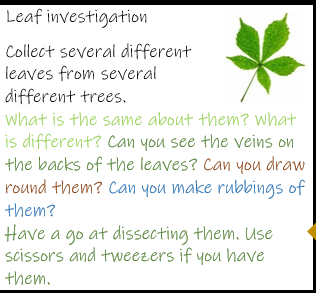 